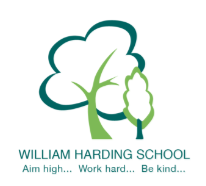 Year 3 Pupil Voice meeting with the Headteacher April 2021What would you tell a visitor about WH, what is it like to be a pupil here? Great school, everyone is kind, fun lessons.  It is safe.Tell me about School Values, SMSC & BV. Respect, honesty, perseverance, collaboration, inclusion, Spiritual, cultural, moral and social. Kindness, democracy, Individual Liberty, Mutual Respect. Really important.  We need to respect others to get be kind award, gems, perseveranceHow do you improve your learning?Make it better and better. Carry on and don’t give up.Tell me about reading at WHDefinitely improved reading, teachers help to sound out.  It’s fun.More you read, the more you’ll travel.  RWI helps you readDo you feel safe at WH?Yes. Cameras, staff everywhere with lanyards. Fire alarms.